	MĚSTO ŽATEC	USNESENÍ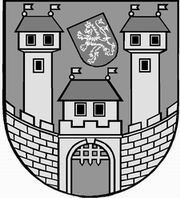 	z 	16	. jednání Zastupitelstva města Žatce 	konaného dne 	16.12.2015Usnesení č. 	601 /15	-	654 /15	 601/15	Volba návrhové komise	 602/15	Schválení programu	 603/15	Kontrola usnesení zastupitelstva města	 604/15	Jednání ve věci zdravotnické záchranné služby	 605/15	Zpráva o činnosti Nemocnice Žatec, o.p.s.	 606/15	Zpráva o činnosti Žatecké teplárenské, a.s.	 607/15	Žatecká teplárenská, a.s. – zápis č. 5/2015 ze dne 29.09.2015 a č. 6 ze dne 	12.11.2015 o průběhu jednání dozorčí rady	 608/15	Žatecká teplárenská, a.s. – zápis ze zasedání představenstva Žatecké 	teplárenské, a.s. ze dne 30.09.2015 a ze dne 30.10.2015	 609/15	Informace o investičních akcích	 610/15	Dohadovací řízení	 611/15	Dodatek č. 6 k nájemní smlouvě uzavřené s p. o. Městské lesy Žatec	 612/15	Bytové otázky	 613/15	Nabídka převodu pozemků do majetku města	 614/15	Pacht pozemku z majetku města v k.ú. Holedeč	 615/15	Žádost o slevu pachtovného	 616/15	Smlouva o budoucí smlouvě o zřízení věcného břemene – stavba „Bezděkov,	 p.p.č. 386/95-novostavba RD-vodovodní přípojka“	 617/15	Rozpočtová změna „Stavební úpravy sociál. zařízení v DPS č.p. 2512 – 	2513 U Hřiště“	 618/15	Rozpočtová změna – provoz MHD	 619/15	Rozpočtový výhled Města Žatce na období 2017 - 2018	 620/15	Chrám Chmele a Piva CZ, příspěvková organizace – rozpočtová změna a 	uložení odvodu z investičního fondu	 621/15	Žádost o povolení výjimky z nejvyššího počtu žáků školní družiny – ZŠ a 	MŠ Žatec, Jižní 2777, okres Louny	 622/15	Přijetí věcných darů	 623/15	Rozpočtová změna – DPH	 624/15	Rozpočtová změna – městské divadlo	 625/15	Rozpočtová změna – peněžitý dar	 626/15	Rozpočtová změna – NIV dotace na činnost JSDH 2015	 627/15	Rozpočtová změna – zapojení dotací OPŽP sesuv ul. Tyršova	 628/15	Rozpočtová změna – příspěvek na pěstounskou péči	 629/15	Rozpočtová změna – příspěvek na pěstounskou péči 2015	 630/15	Rozpočtová změna – Sociální fond	 631/15	Rozpočtová změna – zapojení dotací OPŽP MŠ Studentská	 632/15	Rozpočtová změna – Regionální muzeum – snížení příspěvku	 633/15	Smlouva o vzájemném finančním vypořádání provozu bazénu	 634/15	Zápis z jednání finančního výboru	 635/15	Uzavření nájemní smlouvy – byt v DPS	 636/15	Změna Pravidel pro poskytování nájmu bytu v Domech s pečovatelskou 	službou v Žatci	 637/15	Stanovení termínu Dočesné 2016	 638/15	Rozpočtová změna – Městské divadlo Žatec	 639/15	Rozpočtová změna – Městské divadlo Žatec	 640/15	Změna závazných ukazatelů – Městské divadlo Žatec	 641/15	Změna odpisového plánu na rok 2015 – PO Regionální muzeum K. A. 	Polánka Žatec	 642/15	Podání žádosti o dotaci na zabezpečení péče o válečné hroby	 643/15	Členství ve „Spolku za dostavbu rychlostní silnice R7, z.s.“	 644/15	Úprava Rozhodnutí o poskytnutí dotace – projekt „Sanace sesuvu v Žatci, 	ul. Tyršova na pozemku fyzických osob“	 645/15	Rezignace člena komise pro výstavbu a regeneraci MPR	 646/15	Komise tělovýchovy a sportu – odvolání a jmenování člena	 647/15	Odměny za výkon funkce neuvolněných zastupitelů	 648/15	Přiznání doplatku na bydlení – souhlas obce	 649/15	Přijetí finančního daru	 650/15	Rozpočtová změna	 651/15	Rozpočtová změna – Rekonstrukce dopravního terminálu v Žatci	 652/15	Rozpočtová změna – Rekonstrukce dopravního terminálu v Žatci	 653/15	Dodatek č. 782/2015/4 ke Smlouvě o poskytnutí finančních prostředků z 	rozpočtu SFDI na rok 2015	 654/15	Plán investičních akcí na rok 2016	 601/15		Volba návrhové komiseZastupitelstvo města Žatce projednalo a schvaluje tříčlennou návrhovou komisi ve složení MVDr. Břetislav Frýba, p. Petr Kubeš, Ing. Bc. Ivana Malířová.	 602/15	Schválení programuZastupitelstvo města Žatce schvaluje program zasedání s těmito změnami:- vyjmutí bodu č. 49 - Volby- doplnění nového bodu č. 49 - Odměny za výkon funkce neuvolněných zastupitelů- doplnění bodu č. 50 - Přiznání doplatku na bydlení – souhlas obce- doplnění bodu č. 51 - Přijetí finančního daru- doplnění bodu č. 52 - Rozpočtová změna- doplnění bodu č. 53 - Rozpočtová změna Rekonstrukce dopravního terminálu v Žatci- doplnění bodu č. 54 - Rozpočtová změna Rekonstrukce dopravního terminálu v Žatci- doplnění bodu č. 55 - Dodatek č. 782/2015/4 ke Smlouvě o poskytnutí finančních   prostředků z rozpočtu SFDI - úsek č. 3- doplnění bodu č. 56 - Plán investičních akcí na rok 2016- bod č. 57 - Různé- bod č. 58 - Diskuze a podněty- bod č. 59 - Usnesení a závěr	 603/15	Kontrola usnesení zastupitelstva městaZastupitelstvo města Žatce bere na vědomí kontrolu usnesení z minulého jednání zastupitelstva města.	 604/15	Jednání ve věci zdravotnické záchranné službyZastupitelstvo města Žatce ukládá starostce města projednat účast hejtmana Ústeckého kraje na jednání ve věci zdravotnické záchranné služby.	 605/15	Zpráva o činnosti Nemocnice Žatec, o.p.s.Zastupitelstvo města Žatce bere na vědomí zprávu o činnosti Nemocnice Žatec, o.p.s. za období do 07.12.2015.	 606/15	Zpráva o činnosti Žatecké teplárenské, a.s.Zastupitelstvo města Žatce jako jediný akcionář bere na vědomí zprávu o činnosti společnosti Žatecká teplárenská, a.s. za listopad 2015.	 607/15	Žatecká teplárenská, a.s. – zápis č. 5/2015 ze dne 29.09.2015 a č. 6 ze dne   	   12.11.2015 o průběhu jednání dozorčí radyZastupitelstvo města Žatce jako jediný akcionář bere na vědomí zápis č. 5/2015 ze dne 29.09.2015 a č. 6/2015 ze dne 12.11.2015 o průběhu jednání dozorčí rady společnosti Žatecké teplárenská, a.s.	 608/15	Žatecká teplárenská, a.s. – zápis ze zasedání představenstva Žatecké 		teplárenské, a.s. ze dne 30.09.2015 a ze dne 30.10.2015Zastupitelstvo města Žatce jako jediný akcionář bere na vědomí zápis ze zasedání představenstva Žatecké teplárenské, a.s. ze dne 30.09.2015 a ze dne 30.10.2015.	 609/15	Informace o investičních akcíchZastupitelstvo města Žatce bere na vědomí informaci o investičních akcích.	 610/15	Dohadovací řízeníZastupitelstvo města Žatce schvaluje dohadovací řízení ve věci Dodatku č. 6 k nájemní smlouvě uzavřené s PO Městské lesy Žatec.	 611/15	Dodatek č. 6 k nájemní smlouvě uzavřené s p. o. Městské lesy ŽatecZastupitelstvo města Žatce v působnosti rady města schvaluje uzavření dodatku č. 6 k nájemní smlouvě ze dne 06.10.1994, ve znění dodatků č. 1-5, uzavřené s příspěvkovou organizací Městské lesy Žatec, dle předloženého návrhu.	 612/15	Bytové otázkyZastupitelstvo města Žatce v působnosti rady města projednalo doporučení bytové komise č. 50/15 a schvaluje nájem bytů na dobu určitou do 31.12.2016:byt č. 1603/1 ul. Příkrá v Žatci o velikosti 1+1, nájemce fyzická osoba, za měsíční nájemné 36,00 Kč/m2,byt č. 1603/8 ul. Příkrá v Žatci o velikosti 1+1, nájemce fyzická osoba, za měsíční nájemné 36,00 Kč/m2,byt č. 1603/9 ul. Příkrá v Žatci o velikosti 1+1, nájemce fyzická osoba, za měsíční nájemné 36,00 Kč/m2,byt č. 1603/12 ul. Příkrá v Žatci o velikosti 1+1, nájemce fyzická osoba, za měsíční nájemné 36,00 Kč/m2,byt č. 1603/15 ul. Příkrá v Žatci o velikosti 1+1, nájemce fyzická osoba, za měsíční nájemné 36,00 Kč/m2,byt č. 1604/1 ul. Příkrá v Žatci o velikosti 1+1, nájemce fyzická osoba, za měsíční nájemné 36,00 Kč/m2,byt č. 1604/2 ul. Příkrá v Žatci o velikosti 1+1, nájemce fyzická osoba, za měsíční nájemné 36,00 Kč/m2,byt č. 1604/4 ul. Příkrá v Žatci o velikosti 1+1, nájemce fyzická osoba, za měsíční nájemné 36,00 Kč/m2,byt č. 1604/7 ul. Příkrá v Žatci o velikosti 1+1, nájemce fyzická osoba, za měsíční nájemné 36,00 Kč/m2,byt č. 1604/9 ul. Příkrá v Žatci o velikosti 1+1, nájemce fyzická osoba, za měsíční nájemné 36,00 Kč/m2,byt č. 1604/11 ul. Příkrá v Žatci o velikosti 1+1, nájemce fyzická osoba, za měsíční nájemné 36,00 Kč/m2,byt č. 1604/12 ul. Příkrá v Žatci o velikosti 1+1, nájemce fyzická osoba, za měsíční nájemné 36,00 Kč/m2,byt č. 8/2 tř. Obránců míru v Žatci o velikosti 1+2, nájemce fyzická osoba, za měsíční nájemné 58,08 Kč/m2,byt č. 49/1 Branka v Žatci o velikosti 1+3, nájemce fyzická osoba, za měsíční nájemné 58,08 Kč/m2,byt č. 49/2 Branka v Žatci o velikosti 1+1, nájemce fyzická osoba, za měsíční nájemné 58,08 Kč/m2,byt č. 149/4 nám. Svobody v Žatci o velikosti 1+2, nájemce fyzická osoba, za měsíční nájemné 58,08 Kč/m2,byt č. 150/2 nám. Svobody v Žatci o velikosti 0+3, nájemce fyzická osoba, za měsíční nájemné 58,08 Kč/m2,byt č. 150/3 nám. Svobody v Žatci o velikosti 1+3, nájemce fyzická osoba, za měsíční nájemné 58,08 Kč/m2,byt č.  331/3 Smetanovo náměstí v Žatci o velikosti 1+2, nájemce fyzická osoba, za měsíční nájemné 58,08 Kč/m2,byt č. 1139/1 ul. Studentská v Žatci o velikosti 1+4, nájemce Dětský domov, Základní škola, Střední škola, Žatec, za měsíční nájemné 40,00 Kč/m2,byt č. 1139/6 ul. Studentská v Žatci o velikosti 0+2, nájemce fyzické osoby, za měsíční nájemné 40,00 Kč/m2,byt č. 2825/14 ul. Písečná v Žatci o velikosti 0+2, nájemce fyzická osoba, za měsíční nájemné 55,00 Kč/m2,byt č. 2832/2 ul. Dr. Václava Kůrky v Žatci o velikosti 0+1, nájemce fyzická osoba, za měsíční nájemné 55,00 Kč/m2,byt č. 2833/13 ul. Dr. Václava Kůrky v Žatci o velikosti 0+1, nájemce fyzická osoba, za měsíční nájemné 55,00 Kč/m2,byt č. 2835/5 ul. Dr. Václava Kůrky v Žatci o velikosti 1+2, nájemce fyzická osoba, zaměsíční nájemné 58,08 Kč/m2,byt č. 2836/14 ul. Dr. Václava Kůrky v Žatci o velikosti 1+2, nájemce fyzická osoba, za měsíční nájemné 58,08 Kč/m2,byt č. 2837/2 ul. Dr. Václava Kůrky v Žatci o velikosti 1+1, nájemce fyzická osoba, za měsíční nájemné 58,08 Kč/m2,byt č. 2837/17 ul. Dr. Václava Kůrky v Žatci o velikosti 1+1, nájemce fyzická osoba, za měsíční nájemné 58,08 Kč/m2,byt č. 3083/301 ul. Husova v Žatci o velikosti 1+kk, nájemce fyzická osoba, za měsíční nájemné 110,00 Kč/m2,byt č. 3085/303 ul. Husova v Žatci o velikosti 1+kk, nájemce fyzická osoba, za měsíční nájemné 110,00 Kč/m2.Zastupitelstvo města Žatce v působnosti rady města projednalo doporučení bytové komise č. 51/15 a schvaluje nájem bytů na dobu určitou do 31.12.2017:byt č. 2816/13 ul. Písečná v Žatci o velikosti 1+3, nájemce Nemocnice Žatec, o.p.s., za měsíční nájemné 55,00 Kč/m2,byt č. 2837/14 ul. Dr. Václava Kůrky v Žatci o velikosti 1+1, nájemce Nemocnice Žatec, o.p.s., za měsíční nájemné 58,08 Kč/m2.Zastupitelstvo města Žatce v působnosti rady města projednalo doporučení bytové komise č. 52/15 a schvaluje nájem bytů na dobu určitou do 30.06.2016:byt č. 2837/4 ul. Dr. Václava Kůrky v Žatci o velikosti 1+3, nájemce fyzická osoba, za měsíční nájemné 58,08 Kč/m2,byt č. 1604/15 ul. Příkrá v Žatci o velikosti 1+1, nájemce fyzická osoba, za měsíční nájemné 36,00 Kč/m2, s podmínkou zaplacení dluhu na nájmu bytu nejpozději do 31.12.2015.Zastupitelstvo města Žatce v působnosti rady města projednalo doporučení bytové komise č. 53/15 a souhlasí s podnájmem bytu č. 14 o velikosti 1+1 v č.p. 2837 ul. Dr. Václava Kůrky v Žatci na dobu určitou od 01.01.2016 do 31.12.2017, nájemce bytu Nemocnice Žatec, o.p.s. a podnájemce fyzická osoba a dále s podnájmem bytu č. 13 o velikosti 1+3 v č.p. 2816 ul. Písečná v Žatci na dobu určitou od 01.01.2016 do 31.12.2017, nájemce bytu Nemocnice Žatec, o.p.s. a podnájemci fyzické osoby. Zastupitelstvo města Žatce v působnosti rady města projednalo doporučení bytové komise č. 54/15 a nesouhlasí s podnájmem bytu č. 19 o velikosti 1+3 v č.p. 2837 ul. Dr. Václava Kůrky v Žatci na dobu určitou do 31.12.2016, nájemce bytu fyzická osoba a podnájemci fyzické osoby.Zastupitelstvo města Žatce v působnosti rady města projednalo doporučení bytové komise č. 55/15 a schvaluje výpověď z nájmu bytu č. 18 v č.p. 2837 ul. Dr. Václava Kůrkyv Žatci o velikosti 1+4, nájemce fyzická osoba, ve smyslu § 2288 zákona č. 89/2012 Sb.,občanský zákoník.	 613/15	Nabídka převodu pozemků do majetku městaZastupitelstvo města Žatce v působnosti rady města projednalo možnost převodu pozemků p.p.č. 4578/265 ostatní plocha o výměře 2.753 m2, p.p.č. 4578/39 ostatní plocha o výměře 510 m2, p.p.č. 800 ostatní plocha o výměře 644 m2, p.p.č. 6283/1 ostatní plocha o výměře 372 m2, p.p.č. 6281/32 ostatní plocha o výměře 145 m2, p.p.č. 6681/33 ostatní plocha o výměře 34 m2 a p.p.č. 7161/10 ostatní plocha o výměře 34 m2 vše v k.ú. Žatec z majetku ČR - Úřadu pro zastupování státu ve věcech majetkových do majetku města a ukládá odboru rozvoje a majetku města zpracovat žádost o jejich bezúplatný převod.	 614/15	Pacht pozemku z majetku města v k.ú. HoledečZastupitelstvo města Žatce v působnosti rady města schvaluje pacht pozemku p.p.č. 2327 orná půda o výměře 3.437 m2 v k.ú. Holedeč, společnosti EMIL BUREŠ HOPSERVIS s.r.o. k zemědělské činnosti, na dobu určitou do 01.10.2020, za roční pachtovné ve výši 647,00 Kč/rok, s právem zvýšit pachtovné o roční inflaci na základě oficiálních údajů.	 615/15	Žádost o slevu pachtovnéhoZastupitelstvo města Žatce v působnosti rady města projednalo žádost fyzické osoby o snížení pachtovného za pacht pozemků p.p.č. 2315 trvalý travní porost o výměře 4.475 m2 a p.p.č. 2318 trvalý travní porost o výměře 7.573 m2 vše v k.ú. Holedeč a snížení pachtovného za předmětné pozemky neschvaluje.	 616/15	Smlouva o budoucí smlouvě o zřízení věcného břemene – stavba 		„Bezděkov, p.p.č. 386/95-novostavba RD-vodovodní přípojka“Zastupitelstvo města Žatce v působnosti Rady města Žatce projednalo a schvaluje Smlouvu o uzavření budoucí smlouvy o zřízení věcného břemene pro fyzické osoby na stavbu „Bezděkov, p.p.č. 386/95 - novostavba RD – vodovodní přípojka“ na pozemku města p.p.č. 386/24 v  k.ú. Bezděkov u Žatce, jejímž obsahem bude nová vodovodní přípojka, právo ochranného pásma a právo oprávněné strany vyplývající ze zákona č. 274/2001 Sb., zákon o vodovodech a kanalizacích, ve znění pozdějších předpisů.	 617/15	Rozpočtová změna „Stavební úpravy sociál. zařízení v DPS č.p. 2512 – 		2513 U Hřiště“Zastupitelstvo města Žatce schvaluje rozpočtovou změnu ve výši 40.000,00 Kč na financování výdajů souvisejících s realizací akce „Stavební úpravy sociál. zařízení v DPS č.p. 2512-13, U Hřiště“.Výdaje: 741-6171-5901                    - 40.000,00 Kč (RF)Výdaje: 739-3639-5171 org. 250          + 40.000,00 Kč (opravy bytového fondu).	 618/15	Rozpočtová změna – provoz MHDZastupitelstvo města Žatce schvaluje rozpočtovou změnu ve výši 100.000,00 Kč na dofinancování výdajů spojených s provozem MHD.Výdaje: 710-2212-5171, org. 258         - 50.000,00 Kč (dopravní značení - vodorovné)Výdaje: 710-2212-5169, org. 258         - 50.000,00 Kč (dopravní značení – svislé)Výdaje: 710-2221-5193                 + 100.000,00 Kč (MHD).	 619/15	Rozpočtový výhled Města Žatce na období 2017 – 2018Zastupitelstvo města Žatce schvaluje Rozpočtový výhled na období 2017 – 2018:	 620/15	Chrám Chmele a Piva CZ, příspěvková organizace – rozpočtová změna a	   uložení odvodu z investičního fonduZastupitelstvo města Žatce schvaluje rozpočtovou změnu na zapojení odvodu uloženého podle ust. § 28 odst. 6 písm. b) zákona č. 250/2000 Sb., o rozpočtových pravidlech územních rozpočtů, ve znění pozdějších předpisů (dále zákona) příspěvkové organizaci Chrám Chmele a Piva CZ, příspěvková organizace:Příjmy: 711-3315-2122 org. 277        + 4.374.000,00 Kč odvod investičních zdrojů POVýdaje: 711-3315-5331 org.277        + 4.374.000,00 Kč příspěvek PO.Zastupitelstvo města Žatce schvaluje navýšení příspěvku na činnost příspěvkové organizaci Chrám Chmele a Piva CZ, příspěvková organizace ve výši nařízeného odvodu odpisů účetní jednotky v roce 2015.Zastupitelstvo města Žatce rozhoduje v souladu s ust. § 28 odst. 6 písm. b) zákona o uložení odvodu příspěvkové organizaci Chrám Chmele a Piva CZ, příspěvková organizace, z jejího investičního fondu do rozpočtu zřizovatele ve výši 4.374.000,00 Kč.Zastupitelstvo města Žatce ukládá finančnímu odboru do 31.12.2015 provést kompenzaci odvodu uloženého podle ust. § 28 odst. 6 písm. b) zákona příspěvkové organizaci Chrám Chmele a Piva CZ, příspěvková organizace, proti nesplacené části příspěvku na provoz téže příspěvkové organizaci.Zastupitelstvo města Žatce schvaluje příspěvkové organizaci Chrám Chmele a Piva CZ, příspěvková organizace, změnu závazných ukazatelů:a) Závazné ukazatele:  Příspěvek na provoz hlavní činnost: 6.763.000,00 KčPříspěvek na provoz doplň. činnost: 391.000,00 Kč	Příspěvek na platy: 2.170.000,00 KčOstatní ukazatelé zůstávají beze změny.	 621/15	Žádost o povolení výjimky z nejvyššího počtu žáků školní družiny – ZŠ 		a MŠ Žatec, Jižní 2777, okres LounyZastupitelstvo města Žatce v působnosti rady města projednalo žádost ředitele Základní školy a Mateřské školy, Žatec, Jižní 2777, okres Louny Ing. Zdeňka Němce a dle ust. § 23 odst. 5 zákona č. 561/2004 Sb., o předškolním, základním, středním, vyšším odborném a jiném vzdělávání (školský zákon), ve znění pozdějších předpisů, povoluje výjimku z nejvyššího počtu žáků ve školní družině od 31.10.2015 do 31.12.2015, a to ze 120 na 133 žáků ve čtyřech odděleních za předpokladu, že zvýšení počtu nebude na újmu kvalitě vzdělávací činnosti a budou splněny podmínky bezpečnosti a ochrany zdraví.	 622/15	Přijetí věcných darůZastupitelstvo města Žatce v působnosti rady města projednalo žádost ředitelky Základní školy Žatec, Petra Bezruče 2000, okres Louny Mgr. Zděnky Pejšové a dle § 27 odst. 5 písm. b) zákona č. 250/2000 Sb., o rozpočtových pravidlech územních rozpočtů, ve znění pozdějších předpisů, souhlasí s přijetím věcných darů od Českého atletického svazu, Diskařská 2431/4, 169 00 Praha 6 pro účely základní školy, a to:  1. Překážka klasik 60x40 cm, 10 ks  2. Překážka mini 60x10 cm, 10 ks  3. Vymezovací kužely plné – výška 23 cm – hmotnost 85 g, 20 ks  4. Skok do dálky z místa, délka 3 m, 1 ks  5. Míč Kometa, 3 ks  6. Vortex oštěp, 3 ks  7. Oštěp pěnový, 3 ks  8. Barevné pásmo dětské 20 m, 1 ks  9. Tenisový balíček z PVC – hladký, 3 ks  10. Štafetový kolík PVC, 3 ks  11. Upevňovací spony, 30 ks  12. Cílová páska 3 m, 8 ks  13. Mety, 1x balení po 20 ks  14. Taška velká, 1 ksCelková výše věcných darů bude činit 15.126,00 Kč.	 623/15	Rozpočtová změna – DPHZastupitelstvo města Žatce schvaluje rozpočtovou změnu ve výši 550.000,00 Kč na navýšení výdajů kapitoly 741 - platby daní a poplatků státnímu rozpočtu, a to takto:Výdaje: 741-6399-5362                   + 550.000,00 Kč (platba daní SR)Výdaje: 714-3111-6121-org. 5350         - 200.000,00 Kč (MŠ Studentská)Výdaje: 714-3111-6121-org. 2903          - 50.000,00 Kč (MŠ U Jezu)Výdaje: 714-3113-5171-org. 5              - 17.000,00 Kč (ZŠ Jižní)Výdaje: 714-3113-6121-org 53             - 69.000,00 Kč (bazén Jižní)Výdaje: 715-3522-6121-org. 51            - 19.000,00 Kč (vrata JSDH)Výdaje: 715-3522-5171                    - 24.000,00 Kč (Nemocnice opravy)Výdaje: 716-3322-5171-org. 78            - 76.000,00 Kč (Gymnázium – oprava)Výdaje: 741-6171-5901                    - 95.000,00 Kč (RF). 624/15	Rozpočtová změna – městské divadloZastupitelstvo města Žatce schvaluje rozpočtovou změnu ve výši 363.000,00 Kč, a to zapojení přijmu z reklamy do rozpočtu města na financování výdajů spojených s pořádáním kulturní akce „Dočesná 2015“ a dále schvaluje poskytnutí dotace příspěvkové organizaci Městské Divadlo Žatec na akci „Dočesná 2015“. Rozpočtová změna bude platná ve chvíli připsání finančních prostředků na účet města Žatce.Příjmy: 716-3311-2132               + 363.000,00 Kč (TSMŽ s.r.o. - reklama)Výdaje: 716-3311-5331, org. 2835    + 300.000,00 Kč (Dotace – Dočesná)Výdaje: 741-6399-5362               +  63.000,00 Kč (DPH).	 625/15	Rozpočtová změna – peněžitý darZastupitelstvo města Žatce schvaluje v návaznosti na své usnesení číslo 330/15 ze dne 16.09.2015 „Natáčení reklamního spotu „Stella Artois“ rozpočtovou změnu ve výši 10.000,00 Kč, a to zapojení peněžitého daru od společnosti SCOUT BOY s.r.o. se sídlem Salvátorská 1092/10, Praha 1, IČ 28942001 do rozpočtu města a zároveň schvaluje poskytnutí neinvestiční účelové dotace ZŠ a MŠ Žatec, Dvořákova 24, okres Louny ve výši 10.000,00 Kč na nákup herního prvku.Příjmy: 714-3111-2321              + 10.000,00 Kč (přijetí finančního daru)Výdaje: 714-3114-5331, org. 5500   + 10.000,00 Kč (NIV dotace ZŠ a MŠ Dvořákova).	 626/15	Rozpočtová změna – NIV dotace na činnost JSDH 2015Zastupitelstvo města Žatce schvaluje rozpočtovou změnu ve výši 9.000,00 Kč, a to zapojení účelové neinvestiční dotace do rozpočtu města.Účelový znak  14 004 -  neinvestiční účelová dotace na výdaje jednotek Sborů dobrovolných hasičů obcí na rok 2015 ve výši 8.914,00 Kč.	 627/15	Rozpočtová změna – zapojení dotací OPŽP sesuv ul. TyršovaZastupitelstvo města Žatce schvaluje rozpočtovou změnu v celkové výši 6.194.000,00 Kč,a to zapojení účelových neinvestičních dotací do rozpočtu města.Účelový znak  90 001 -  neinvestiční účelová dotace poskytnutá ze Státního fondu životního prostředí - proplacení Žádosti o platbu za projekt č. CZ.1.02/6.6.00/15.29164 pod názvem „Sanace sesuvu v Žatci, ul. Tyršova na pozemku fyzických osob“ ve výši 344.101,31 Kč.Účelový znak 15 319 -  neinvestiční účelová dotace poskytnutá z Fondu soudržnosti - proplacení Žádosti o platbu za projekt č. CZ.1.02/6.6.00/15.29164 pod názvem „Sanace sesuvu v Žatci, ul. Tyršova na pozemku fyzických osob“ ve výši 5.849.722,34 Kč.Příjmy: 4113-ÚZ 90 001, org. 750      +  344.000,00 Kč (příjem dotace SFŽP)Příjmy: 4116-ÚZ 15 319, org. 750      + 5.850.000,00 Kč (příjem dotace FS)Výdaje: 741-6171-6901, org. 2015      + 6.194.000,00 Kč (kofin. dotač. titulů)	 628/15	Rozpočtová změna – příspěvek na pěstounskou péčiZastupitelstvo města Žatce schvaluje rozpočtovou změnu ve výši 92.000,00 Kč, a to zapojení účelového státního příspěvku do rozpočtu města.ÚZ 13 010 – státní příspěvek Úřadu práce ČR na výkon pěstounské péče dle zákona č. 359/1999 Sb., o sociálně-právní ochraně dětí, ve znění pozdějších předpisů, na pokrytí nákladů na zajišťování pomoci osobám pečujícím, osobám v evidenci a svěřeným dětem, jakož i na provádění dohledu nad výkonem pěstounské péče v celkové výši 92.000,00 Kč.	629/15	Rozpočtová změna – příspěvek na pěstounskou péči 2015Zastupitelstvo města Žatce schvaluje rozpočtovou změnu ve výši 104.000,00 Kč, a to zapojení finančních prostředků státního příspěvku na výkon Pěstounské péče do mzdových prostředků správy:výdaje: 728-4339-5169, ÚZ 13 010     -  104.000,00 Kč Pěstounská péče - službyvýdaje: 719-6171-5011, ÚZ 13 010     +   77.000,00 Kč Pěstounská péče - HM719-6171-5031, ÚZ 13 010             +   19.000,00 Kč Pěstounská péče - SP719-6171-5032, ÚZ 13 010             +    7.000,00 Kč Pěstounská péče - ZP719-6171-5038, ÚZ 13 010             +    1.000,00 Kč Pěstounská péče – PÚP	 630/15	Rozpočtová změna – Sociální fondZastupitelstvo města Žatce schvaluje v návaznosti na usnesení zastupitelstva města č. 80/15 ze dne 25.03.2015 „Statut Sociálního fondu Města Žatec“ rozpočtovou změnu ve výši 110.000,00 Kč na dofinancování Sociálního fondu Města Žatec pro rok 2015 z hrubých mezd.Výdaje: 719-6171-5011               - 110.000,00 Kč (hrubé mzdy - správa)Výdaje: 719-6330-5342, org. 6171    + 110.000,00 Kč (sociální fond - správa).	 631/15	Rozpočtová změna – zapojení dotací OPŽP MŠ StudentskáZastupitelstvo města Žatce schvaluje rozpočtovou změnu v celkové výši 182.000,00 Kč, ato zapojení účelových investičních dotací do rozpočtu města. Rozpočtová změna bude platná ve chvíli připsání finančních prostředků na účet města.Účelový znak  90 877 -  investiční účelová dotace poskytnutá ze Státního fondu životního prostředí - proplacení Žádosti o platbu za projekt č. CZ.1.02/3.2.00/15.28181 pod názvem„Realizace energetických úspor dodatečným zateplením objektu Mateřské školy Studentská v Žatci“ ve výši 10.117,56 Kč.Účelový znak 15 835 -  investiční účelová dotace poskytnutá z Fondu soudržnosti - proplacení Žádosti o platbu za projekt č. CZ.1.02/3.2.00/15.28181 pod názvem „Realizace energetických úspor dodatečným zateplením objektu Mateřské školy Studentská v Žatci“ ve výši 171.998,63 Kč.Příjmy: 4213-ÚZ 54 1 90 877, org. 5350      + 10.000,00 Kč (příjem dotace SFŽP)Příjmy: 4216-ÚZ 54 5 15 835, org. 5350      + 172.000,00 Kč (příjem dotace FS)Výdaje: 741-6171-6901, org. 2015             + 182.000,00 Kč (kofin. dotačních titulů).	 632/15	Rozpočtová změna – Regionální muzeum – snížení příspěvkuZastupitelstvo města Žatce projednalo žádost ředitelky Regionálního muzea K. A. Polánkav Žatci, PhDr. Radmily Holodňákové a schvaluje snížení provozního příspěvku na rok 2015 příspěvkové organizaci Regionální muzeum K. A. Polánka v Žatci, Husova 678, Žatec výši 268.000,00 Kč.Zastupitelstvo města Žatce schvaluje rozpočtovou změnu ve výši 268.000,00 Kč takto:Výdaje: 716-3315-5331, org. 512      - 268.000,00 Kč (snížení provozního příspěvku)Výdaje: 741-6171-5901               + 268.000,00 Kč (RF). Zastupitelstvo města Žatce v působnosti rady města schvaluje příspěvkové organizaci Regionální muzeum K. A. Polánka v Žatci, Husova 678, Žatec změnu závazných ukazatelů:a) příspěvek na provoz: 3.397.000,00 KčOstatní ukazatelé zůstávají beze změny.	 633/15	Smlouva o vzájemném finančním vypořádání provozu bazénuZastupitelstvo města Žatce schvaluje Smlouvu o vzájemném finančním vypořádání provozu bazénu u Obchodní akademie a Střední odborné školy zemědělské a ekologické, Žatec, příspěvková organizace platnou od 01.01.2016 do 31.12.2016 dle předloženého návrhu. 634/15	Zápis z jednání finančního výboruZastupitelstvo města Žatce bere na vědomí zápis z jednání finančního výboru ze dne 30.11.2015 a doporučuje Zastupitelstvu města Žatce schválit návrh Rozpočtu na rok 2016v předloženém znění.	 635/15	Uzavření nájemní smlouvy – byt v DPSZastupitelstvo města Žatce v působnosti Rady města Žatce projednalo a souhlasí s uzavřením nájemní smlouvy s fyzickou osobou (byt č. 01 v DPS Písečná 2820) na dobu určitou od 01.01.2016 do 31.12.2017.	 636/15	Změna Pravidel pro poskytování nájmu bytu v Domech s pečovatelskou 		službou v ŽatciZastupitelstvo města Žatce v působnosti Rady města Žatce projednalo a schvaluje Pravidla pro poskytování nájmu v Domech s pečovatelskou službou v Žatci. 637/15	Stanovení termínu Dočesné 2016Zastupitelstvo města Žatce v působnosti rady města projednalo žádost Mgr. Martina Veselého, ředitele Městského divadla Žatec, a stanovuje termín konání 59. slavností chmele– Dočesná 2016 na 02. září 2016 a 03. září 2016.	 638/15	Rozpočtová změna – Městské divadlo ŽatecZastupitelstvo města Žatce projednalo a schvaluje rozpočtovou změnu ve výši 295.000,00Kč, a to zapojení příjmu z reklamní činnosti v rámci Žatecké Dočesné 2015 pro PO Městské divadlo Žatec.Příjmy: 716-3311-2132              + 295.000,00 KčVýdaje: 716-3311-5331-2835        + 295.000,00 Kč.	 639/15	Rozpočtová změna – Městské divadlo ŽatecZastupitelstvo města Žatce projednalo a schvaluje rozpočtovou změnu ve výši 100.000,00Kč, a to zapojení příjmu z reklamní činnosti v rámci Žatecké Dočesné 2015 pro PO Městské divadlo Žatec. Rozpočtová změna bude platná ve chvíli připsání finančních prostředků na účet města.Příjmy: 716-3311-2132                + 100.000,00 KčVýdaje: 716-3311-5331-2835          + 100.000,00 Kč.	 640/15	Změna závazných ukazatelů – Městské divadlo ŽatecZastupitelstvo města Žatce v působnosti rady města projednalo žádost ředitele Městského divadla Žatec a souhlasí s převodem finančních prostředků v rámci rozpočtu příspěvkové organizace na rok 2015 ve výši 50.000,00 Kč z limitu na mzdy do příspěvku na provoz příspěvkové organizace.Zároveň schvaluje změnu závazných ukazatelů PO Městské divadlo Žatec na rok 2015 takto:příspěvek na provoz: 4.000.000,00 Kčpříspěvek na mzdy: 1.700.000,00 Kč.	 641/15	Změna odpisového plánu na rok 2015 – PO Regionální muzeum K. A. 		Polánka ŽatecZastupitelstvo města Žatce v působnosti rady města v souladu s ust. § 31, odst. 1, písm. a) zákona č. 250/2000 Sb., o rozpočtových pravidlech územních rozpočtů, v platném znění, projednalo a schvaluje dle návrhu změnu odpisového plánu příspěvkové organizace Regionální muzeum K. A. Polánka Žatec na rok 2015 a to v celkové výši 60.040,00 Kč.	 642/15	Podání žádosti o dotaci na zabezpečení péče o válečné hrobyZastupitelstvo města Žatce schvaluje podání žádosti o státní účelovou dotaci na zabezpečení péče o válečné hroby a investičního záměru k realizaci dotace - památník obětem II. světové války z Českého Malína.Zastupitelstvo města Žatce dále schvaluje zajištění financování tohoto projektu ve výši min. 20 % finanční spoluúčasti na stavební část realizace akce.	 643/15	Členství ve „Spolku za dostavbu rychlostní silnice R7, z.s.“Zastupitelstvo města Žatce projednalo a schvaluje členství Města Žatec ve „Spolku za dostavbu rychlostní silnice R7, z.s.“ a určuje starostku, případně místostarostu jako zástupce města při jednáních tohoto spolku.	 644/15	Úprava Rozhodnutí o poskytnutí dotace – projekt „Sanace sesuvu v 		Žatci, ul. Tyršova na pozemku fyzických osob“Zastupitelstvo města Žatce schvaluje úpravu výše podpory k projektu „Sanace sesuvu v Žatci, ul. Tyršova na pozemku fyzických osob“, z Operačního programu Životní prostředí v rámci oblasti podpory 6.6 – Prevence sesuvů a skalních řícení, z původních 6.416.271,40 Kč na 6.474.704,40 Kč a ukládá starostce města podepsat Dodatek č. 1 ke smlouvě č. 15255496 o poskytnutí podpory ze Státního fondu životního prostředí ČR.	 645/15	Rezignace člena komise pro výstavbu a regeneraci MPRZastupitelstvo města Žatce projednalo a bere na vědomí rezignaci p. Bedřicha Baierla z funkce člena komise pro výstavbu a regeneraci MPR.	 646/15	Komise tělovýchovy a sportu – odvolání a jmenování členaZastupitelstvo města Žatce v působnosti rady města odvolává k datu 31.12.2015 Ing. Pavla Aschenbrennera z funkce člena komise tělovýchovy a sportu.Zastupitelstvo města Žatce v působnosti rady města jmenuje od 01.01.2016 Ing. Pavla Vlka do funkce člena komise tělovýchovy a sportu.	 647/15	Odměny za výkon funkce neuvolněných zastupitelůZastupitelstvo města Žatce projednalo a bere na vědomí novelizaci Nařízení vlády č. 37/2003 Sb., o odměnách za výkon funkce členů zastupitelstev, účinnou od 01.01.2016 a ponechává odměny v již schválené výši dle usnesení zastupitelstva města č. 20/15 ze dne 05.02.2015.	 648/15	Přiznání doplatku na bydlení – souhlas obceZastupitelstvo města Žatce v působnosti Rady města Žatce projednalo, v souladu s ust. § 33 odst. 6 zákona č. 111/2006 Sb., o pomoci v hmotné nouzi, ve znění pozdějších předpisů, žádost Úřadu práce ČR a nesouhlasí s tím, aby Úřad práce ČR, Krajská pobočkav Ústí nad Labem, Kontaktní pracoviště Žatec, Obránců míru 1830, 438 01 Žatec určil za osobu užívající byt fyzickou osobu, která užívá za účelem bydlení byt v ubytovacím zařízení: Ubytovna Šroubárna, Purkyněho 1161, 438 01 Žatec, IČ 87696631.	 649/15	Přijetí finančního daruZastupitelstvo města Žatce v působnosti rady města projednalo žádost ředitele Základní školy Žatec, Komenského alej 749, okres Louny Mgr. Zdeňka Srpa a dle § 27 odst. 5 písm. b) zákona č. 250/2000 Sb., o rozpočtových pravidlech územních rozpočtů, ve znění pozdějších předpisů, souhlasí s přijetím finančního daru účelově určeného, a to od společnosti WOMEN FOR WOMEN, o.p.s., IČO: 242 31 509, Vojtěšská 245/11, 110 00 Praha 1, ve výši 17.544,00 Kč, který je určen na úhradu stravného ve školní jídelně pro šest žáků školy.Dále Zastupitelstvo města Žatce v působnosti rady města souhlasí dle § 27 odst. 5 písm. b) zákona č. 250/2000 Sb., o rozpočtových pravidlech územních rozpočtů, ve znění pozdějších předpisů, s přijetím finančního daru účelově určeného, a to od společnosti WOMEN FOR WOMEN, o.p.s., IČO: 242 31 509, Vojtěšská 245/11, 110 00 Praha 1, ve výši 1.890,00 Kč v návaznosti na přijaté usnesení Rady města Žatce č. 308/15 ze dne 13.04.2015.	 650/15	Rozpočtová změnaZastupitelstvo města Žatce projednalo a schvaluje rozpočtovou změnu ve výši 3.000,00 Kč na zapojení přijatých finančních prostředků ze soutěže ve sběru PET víček na nákup cen pro děti v rámci soutěže vyhlášené ke Dni Země 2015.Příjmy: 702-2122-2310          + 3.000,00 Kč (příjem ze soutěže)Výdaje: 702-3792-5139          + 3.000,00 Kč (nákup cen).	 651/15	Rozpočtová změna – Rekonstrukce dopravního terminálu v ŽatciZastupitelstvo města Žatce schvaluje rozpočtovou změnu ve výši 33.498.000,00 Kč, a to zapojení účelové dotace do rozpočtu města. Rozpočtová změna bude platná ve chvíli připsání finančních prostředků na účet města.ÚZ 84 505 - účelová investiční dotace Regionální rady regionu soudržnosti Severozápad na základě Žádosti o platbu za 2. etapu projektu č. CZ 1.09/1.2.00/77.01222 pod názvem „Rekonstrukce dopravního terminálu v Žatci“ ve výši 33.498.477,23 Kč.Příjmy: 4223-ÚZ 38 5 84 505, org. 640      + 33.498.000,00 Kč příjem dotaceVýdaje: 741-6171-6901, org. 2015           + 33.498.000,00 Kč kofinanc. dotač. titulů	652/15	Rozpočtová změna – Rekonstrukce dopravního terminálu v ŽatciZastupitelstvo města Žatce schvaluje rozpočtovou změnu v celkové výši 551.000,00 Kč, ato přesun finančních prostředků v rámci schváleného rozpočtu kap. 710, akce: „Rekonstrukce dopravního terminálu v Žatci“ z investic na neinvestice.Výdaje: 710-2221-6121, org. 640      - 551.000,00 Kč (INV výdaje - stavba)Výdaje: 710-2221-5137, org. 64022   + 388.000,00 Kč (NIV neuz. výdaje II. etapa – DDHM)Výdaje: 710-2221-5139, org. 64022   +  10.000,00 Kč (NIV neuz. výdaje II. etapa – materiál)Výdaje: 710-2221-5172, org. 64022   + 153.000,00 Kč (NIV neuz. výdaje II. etapa –                                                          programové vybavení)	 653/15	Dodatek č. 782/2015/4 ke Smlouvě o poskytnutí finančních prostředků z 		rozpočtu SFDI na rok 2015Zastupitelstvo města Žatce projednalo a schvaluje znění Dodatku č. 782/2015/4, jehož účelem je stanovení maximální částky finančních prostředků poskytnutých z rozpočtu poskytovatele příjemci na rok 2015 a provedení změn ve Smlouvě v návaznosti na změny ve Smlouvě o dílo provedené v souladu se změnami odsouhlasenými poskytovatelem, které byly vyvolány při výstavbě akce „Páteřní cyklostezka Ohře – trasa Litoměřice – (Boč) – Perštejn, úsek č. 3“ a ukládá starostce města tento dodatek podepsat.	 654/15	Plán investičních akcí na rok 2016Zastupitelstvo města Žatce schvaluje plán investičních akcí na rok 2016 v upraveném návrhu.		Místostarosta						Starostka	Jaroslav Špička v.r.	Mgr. Zdeňka Hamousová v.r.Za správnost vyhotovení: Pavlína KloučkováUpravená verze dokumentu z důvodu dodržení přiměřenosti rozsahu zveřejňovaných osobních údajů podle zákona č. 101/2000 Sb., o ochraně osobních údajů v platném znění.(v tisících |Kč)20172018Daňové příjmy212 000212 000Nedaňové příjmy44 43344 433Kapitálové příjmy4 0004 000Dotace (vč. státní správy)21 66021 660Příjmy celkem 282 093282 093Provozní výdaje240 294241 152Sociální fond1 4001 400Rezervní fond 3 0003 000Investiční výdaje a opravy21 40021 400Investiční fond15 99915 141Výdaje celkem 282 093282 093